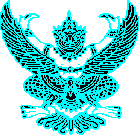 ส่วนราชการ     โรงพยาบาลสมเด็จพระยุพราชเดชอุดม  อ.เดชอุดม  จ.อุบลราชธานี  ๓๔๑๖๐                                                                                   ที่  อบ ๐๐๓๒.๓๐๑.๑.๐๗/                                  วันที่   ................................................................................................                                                                                                                                                 เรื่อง   ขอหนังสือรับรอง            เงินเดือน  /  ค่าจ้าง             การเป็นข้าราชการ  /  ลูกจ้าง  	     (อื่น ๆ  ระบุ) .....................................................................................................................................................เรียน   ผู้อำนวยการโรงพยาบาลสมเด็จพระยุพราชเดชอุดม		ด้วยข้าพเจ้านาย/นาง/นางสาว                                                         มีความประสงค์ขอหนังสือ        รับรองเงินเดือน  /  ค่าจ้าง              การเป็นข้าราชการ  /  ลูกจ้าง             (อื่น ๆ ระบุ).............................................เพื่อ...................................................................................       ..................................................................................................		ปัจจุบันข้าพเจ้าเป็น          ข้าราชการ       ลูกจ้างประจำ          พนักงานราชการ        ลูกจ้างชั่วคราว       (พกส.)       ลูกจ้างชั่วคราว (รายเดือน)       ลูกจ้างชั่วคราว (รายวัน)  ตำแหน่ง ........................................................................                                                     สังกัด (กลุ่มงาน/ฝ่าย/งาน) ..............................................................................................โรงพยาบาลสมเด็จพระยุพราชเดชอุดม  สำนักงานสาธารณสุขจังหวัดอุบลราชธานี  อัตราเงินเดือน / ค่าจ้าง                                                                 บาท   รายได้อื่น ๆ (ระบุ).....................................................................บาท                                                                                                                                                                           .		จึงเรียนมาเพื่อโปรดพิจารณาดำเนินการต่อไปด้วย  จะเป็นพระคุณ						(ลงชื่อ)                                                 ผู้ขอ						       (                                                  )ตำแหน่ง                                               .        เห็นชอบ                        ไม่เห็นชอบเหตุผล.......................................................ลงชื่อ.........................................................หัวหน้าฝ่ายการเจ้าหน้าที่        เห็นชอบ                        ไม่เห็นชอบเหตุผล........................................................ลงชื่อ..........................................................หัวหน้ากลุ่มอำนวยการ.เรียน  ผู้อำนวยการโรงพยาบาลสมเด็จพระยุพราชเดชอุดม           - ตรวจสอบถูกต้องแล้ว           - หากเห็นชอบโปรดลงนามในหนังสือรับรองที่แนบมาพร้อมนี้                  จะเป็นพระคุณ          เอกสารประกอบคำขอ  อย่างละ ๑ ฉบับ (ให้รับรองสำเนาถูกต้องทุกฉบับ)  สำเนาบัตรประจำตัวข้าราชการ/บัตรประจำตัวประชาชน   ๒. สำเนาสลิปเงินเดือน/ค่าจ้าง  ๓. สำเนาสลิป (OT)